REGIONAL DIRECTOR: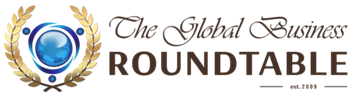 INSERT LOCATIONJOB DESCRIPTIONTitle:			REGIONAL DIRECTOR, SPECIFIC WORLD GEOGRAPHIC REGION                                                                            Number of Positions:     Fifteen (15) to be based in the following countries:                                                                                                                   •	Egypt, Nigeria, Kenya, Cameroon, Botswana, United Kingdom, Russia, Kazakhstan, India, Republic of Korea, Philippines, Guam, Samoa, Papua New Guinea, Australia Reports to:		Global Executive Director, Global Business Roundtable (GBR)
Duty Station:		Specific Region Geographic Regional Office                                                                               Duration of Contract:	3 years renewable according to performance (with a 3-month probationary period) Annual Salary:	Base Salary plus, standard company benefits, Total Rewards PackageCORPORATE BACKGROUND:The Global Business Roundtable (GBR) is a global networking public benefit organization and universal platform that works to bring the Kingdom of God on earth by focusing on the holistic development of individuals, groups, businesses, and its members according to God´s plans. This takes place through fundraising and investor engagement and multisector mobilization networks, partnerships and strategic alliances aimed to uplift families, communities, societies and nations by focusing on 8 mountains or sectors of society –family and society; science and technology; politics, leadership and governance; media and communications; sports, arts and culture; business, economy and finance; education and intellectual development and; religion and spiritual development.  OVERVIEW OF POST FUNCTIONS:Under the leadership and direction of the GBR Global Executive Director, the incumbent plans, directs, implements, monitors, evaluates and fast-tracks a ground-breaking, multimillion-dollar Regional Fundraising and Investor Engagement and Multi-Sector Mobilization Strategic Plan to execute GBR operations and services in a select continent, region, and respective countries.SUMMARY OF CRITICAL DUTIES:I. Resource & Multi-Sector Mobilization Strategy (securing new and additional resources, and making better use of, and maximizing existing resources): 1.	Designs, plans, establishes, grows and develops a Regional Office capacity to carry out a Fundraising and Investor Engagement Strategy and a Multi-Sector Mobilization Strategy (media and communications, government, education, economy, religion, celebration and family) according to regional assets, priorities and, needs as well as public, private and non-profit resources. 2.	Contributes to fast-track (quickest route to achieve results) 3 to 5 Country Offices, 3 to 5 investments and 3 to 5 multi-sector projects per year to develop people holistically and uplift individuals, groups, and businesses in conjunction with public, private, non-profit and international agencies and organizations and select faith-based, community and non-governmental organizations.II. Networking & Partnership Engagement: 1.	Influence, outreach, network, engage and manage productive relationships and partnerships with funders, grantors, donors, philanthropists, investors, CEOs, Heads of State and/or top-tier government officials, business executives and high level corporate stakeholders, as well as top-tier global organizations and faith-based ministries and leaders.2.	Recruit, oversee, guide, train and support Country Directors in specific geographical regions to conduct national resource fundraising and multi-sector mobilization efforts and projects. III. Program Leadership & Management:1.	Plans, develops and manages a Regional Office comprising multiple Country Offices working closely with key internal and external stakeholders, particularly: Sakhumnotho Group Holdings’ Regional Investment Director and Global Fund for Jesus’ Regional Director.2.	Ensures delivery of quarterly, biannual, and annual fundraising and multi-sector services projects benchmarks at regional and national levels making corrective actions as needed to ensure progress toward targets and sustainability efforts. FUNCTIONAL SKILLS, KNOWLEDGE & EXPERIENCE:•	Proven work experience in millionaire resource mobilization and multi-sector mobilization along with business/project development in international population, health, development, relief, advocacy, and investment fields.•	Ability to develop strategic alliances and partnerships with a variety of public, private and non-profit stakeholders, particularly international funders, grantors, donors, philanthropists, CEOs, entrepreneurs, investors, decision-makers, and faith-based leaders. •	Strong knowledge in grant writing, donor reporting and pitching to grant donors, corporate social responsibility heads (CSI), investors, faith-based institutions and foundations.•	Excellent representation, interpersonal, negotiation, networking and communication skills, and sales, marketing, or business development track record, including proven ability to innovate, plan and execute ideas and deliver results.ESSENTIAL QUALIFICATIONS:•	Advanced university degree with postgraduate training in business, finance, economics, international or public relationships or development, social sciences, law, or related field.•	Proven background and ability to work effectively in one or more GBR program sectors: family and society, science and technology, politics, leadership and governance, media and communications, sports, arts and culture, business, economy and finance, education and intellectual development and spiritual development.  •	Over 15 years of combined national and international experience and exposure to for-profit, commercial entities and their affiliated foundations including bilateral and multilateral financial institutions, investors and entrepreneurs, multinational and local businesses, international NGOs and/or public/private partnerships.•	100% Christian background and commitment to do what Jesus would do if He were physically present on earth.APPLICATION INSTRUCTIONS:Interested candidates are requested to apply with a Cover Letter, updated CV, recent photograph and, most importantly for screening purposes, a “one-page response” to the 5 topics/questions below. Submissions will be reviewed on a rolling basis until a candidate is chosen, or until the closing date, whichever occurs earlier. Please forward all information in a single PDF file to Action Appointments via their website www.actionappointments.co.za by June 25, 2021 and reference in the subject matter the position and sector of interest and expertise. 1.	Summary of your qualifications and experience.2.	The reason why you are interested in the position.3.	Summary of your three main strengths and three areas for improvement.4.	What makes you unique and distinguishes you from other top-tier candidates.5.	Description of your walk, relationship, and experience with Jesus Christ.